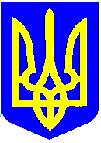 НОВОУШИЦЬКА СЕЛИЩНА РАДАВИКОНАВЧИЙ КОМІТЕТРІШЕННЯПро погодження  змін до Комплексної цільової Програми розвитку житлово-комунального господарства та благоустрою Новоушицької селищноїтериторіальної громади  на 2021 рік     Відповідно до підпункту статтей 27, 40, 52 Закону України «Про місцеве самоврядування в Україні» від 21.05.1997 року N280/97-ВР (із змінами та доповненнями),  розглянувши пропозицію відділу комунальної власності, житлово-комунального господарства,благоустрою, зовнішньої реклами, охорони навколишнього природного середовища, інфраструктури та земельних відносин Новоушицької селищної ради щодо внесення змін до  Комплексної цільової Програми розвитку житлово-комунального господарства та благоустрою Новоушицької селищної територіальної громади (далі - Програма) виконавчий комітет селищної ради                                                  ВИРІШИВ: 1. Внести зміни до Програми, а саме: доповнити додаток 1 Програми позиціями  №№ 169, 170, 171, 172, 173, 174  такого змісту: Забезпечення утримання в належному технічному стані об’єктів дорожнього господарства 2. Контроль за виконанням рішення покласти на постійну комісію     Новоушицької селищної ради з питань містобудування, будівництва, земельних відносин та охорони навколишнього природного середовища.Селищний голова                                                               Анатолій ОЛІЙНИК21.01.2021Нова Ушиця№30№ п/п№ п/пНаселений пункт,  роботи по обрізці навислого гілля вулично-дорожньої мережі Новоушицької селищній територіальній громаді у 2021 роціРобота та її вартість, грн.Робота та її вартість, грн.Джерело фінансуванн№ п/п№ п/пНаселений пункт,  роботи по обрізці навислого гілля вулично-дорожньої мережі Новоушицької селищній територіальній громаді у 2021 роціВАРТІСТЬ РОБІТВАРТІСТЬ РОБІТДжерело фінансуванн  169с. Борсуки, (усі вулиці та провулки)  с. Борсуки, (усі вулиці та провулки)  180000Бюджет  територіальної громади, інші джерелаБюджет  територіальної громади, інші джерела170с. Садове, (усі вулиці та провулки)  с. Садове, (усі вулиці та провулки)  180000Бюджет  територіальної громади, інші джерелаБюджет  територіальної громади, інші джерела171с. Зелені Курилівці, (усі вулиці та провулки)  с. Зелені Курилівці, (усі вулиці та провулки)  180000Бюджет  територіальної громади, інші джерелаБюджет  територіальної громади, інші джерела172с. Пижівка, (усі вулиці та провулки)  с. Пижівка, (усі вулиці та провулки)  180000Бюджет  територіальної громади, інші джерелаБюджет  територіальної громади, інші джерела173с. Вахнівці, (усі вулиці та провулки)  с. Вахнівці, (усі вулиці та провулки)  180000Бюджет  територіальної громади, інші джерелаБюджет  територіальної громади, інші джерела174с. Губарів, (усі вулиці та провулки)  с. Губарів, (усі вулиці та провулки)  180000Бюджет  територіальної громади, інші джерелаБюджет  територіальної громади, інші джерела